MINUTA ANEXO II – B 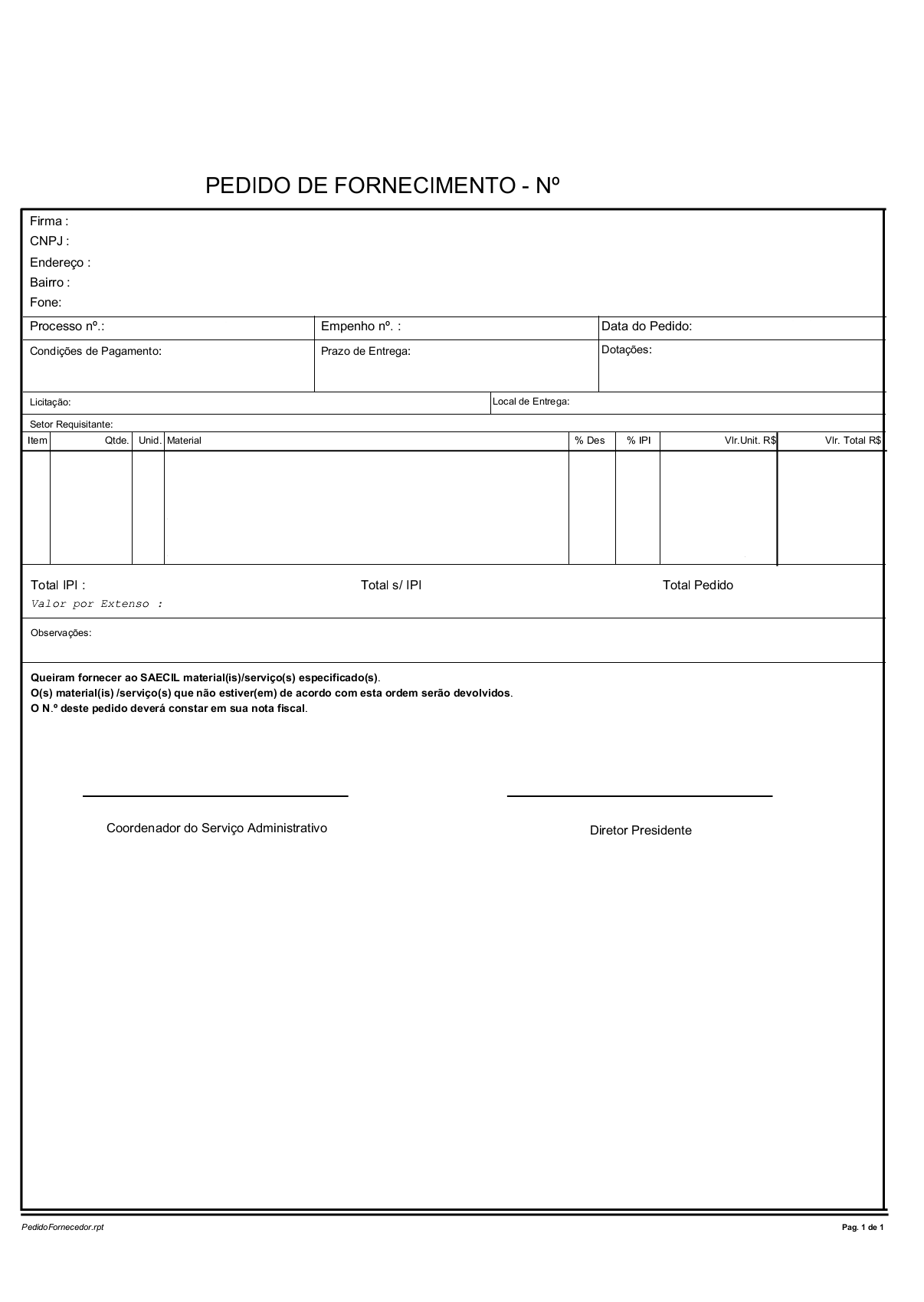 PEDIDO DE FORNECIMENTO